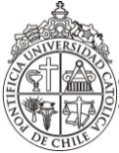 PONTIFICIA UNIVERSIDAD CATÓLICA DE CHILEESCUELA DE MEDICINADIRECCIÓN DE POSTGRADOMAGÍSTER EN BIOÉTICA Y SUS DESAFÍOS ACTUALESCARTA PERSONAL DE POSTULACIÓNExponga las razones por la que postula al Magíster en Bioética y sus Desafíos Actuales UC. Le rogamos no exceder una página.___________________________________                           Nombre y firmaSolo serán considerados los antecedentes descritos dentro del formato (tamaño 10, espaciado sencillo) de esta carta personal de postulación y no se aceptarán anexos.Enviar vía mail a la Secretaría de Magíster marisolc@uc.cl 